КАК ПОДАТЬ ЗАВЛЕНИЕ О ПРЕДОСТАВЛЕНИИ ЕДИНОВРЕМЕННОЙ ВЫПЛАТЫ НА ДЕТЕЙ ОТ 3 ДО 16 ЛЕТ ЧЕРЕЗ ПОРТАЛ ЕПГУ?Зайдите на портал Госуслуг (https://www.gosuslugi.ru) и выберите услугу «Единовременная выплата на детей от 3 до 16 лет» (см. рисунок 1).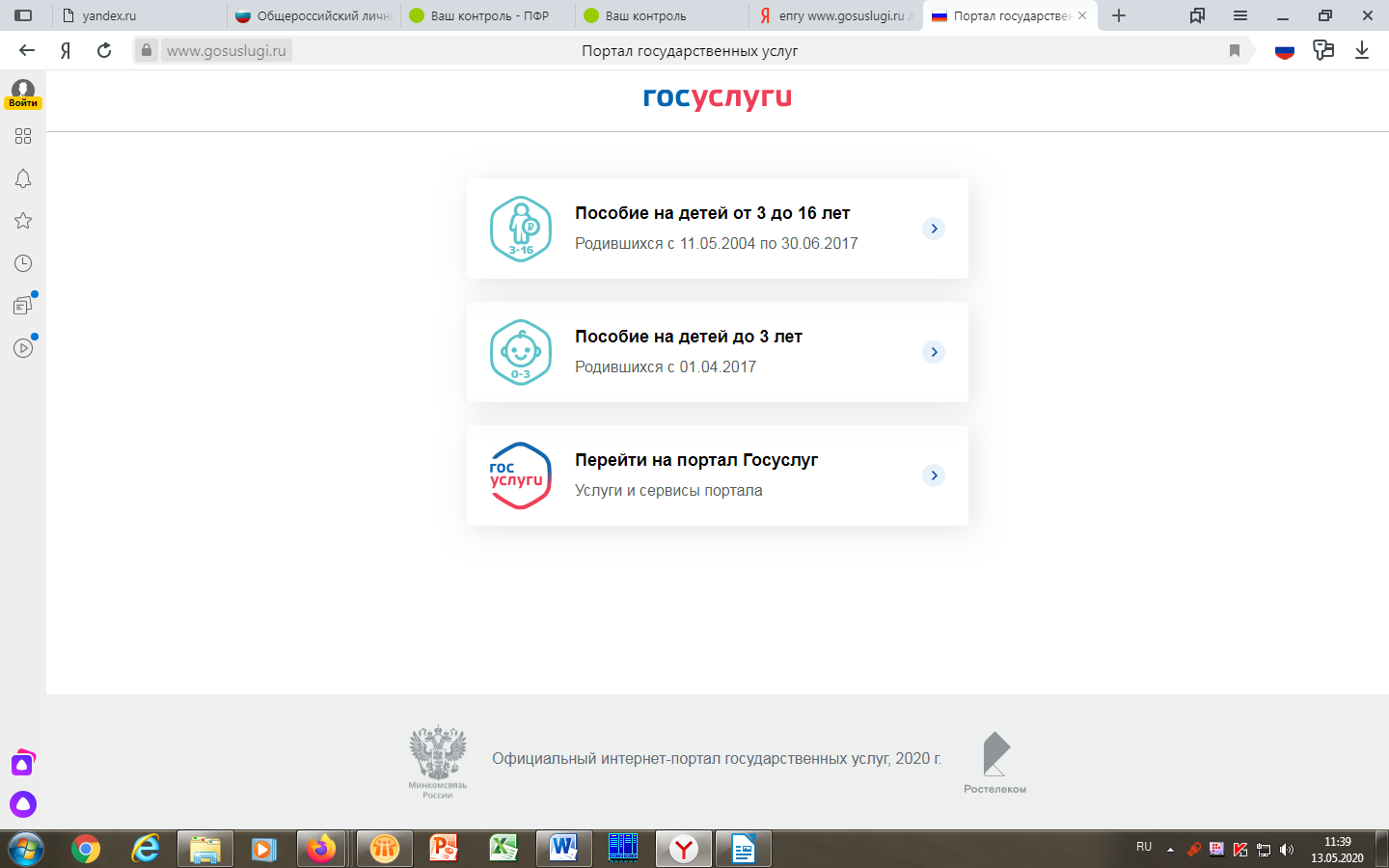 Рисунок 1Пройдите авторизацию на портале Госуслуг (см. рисунок 2).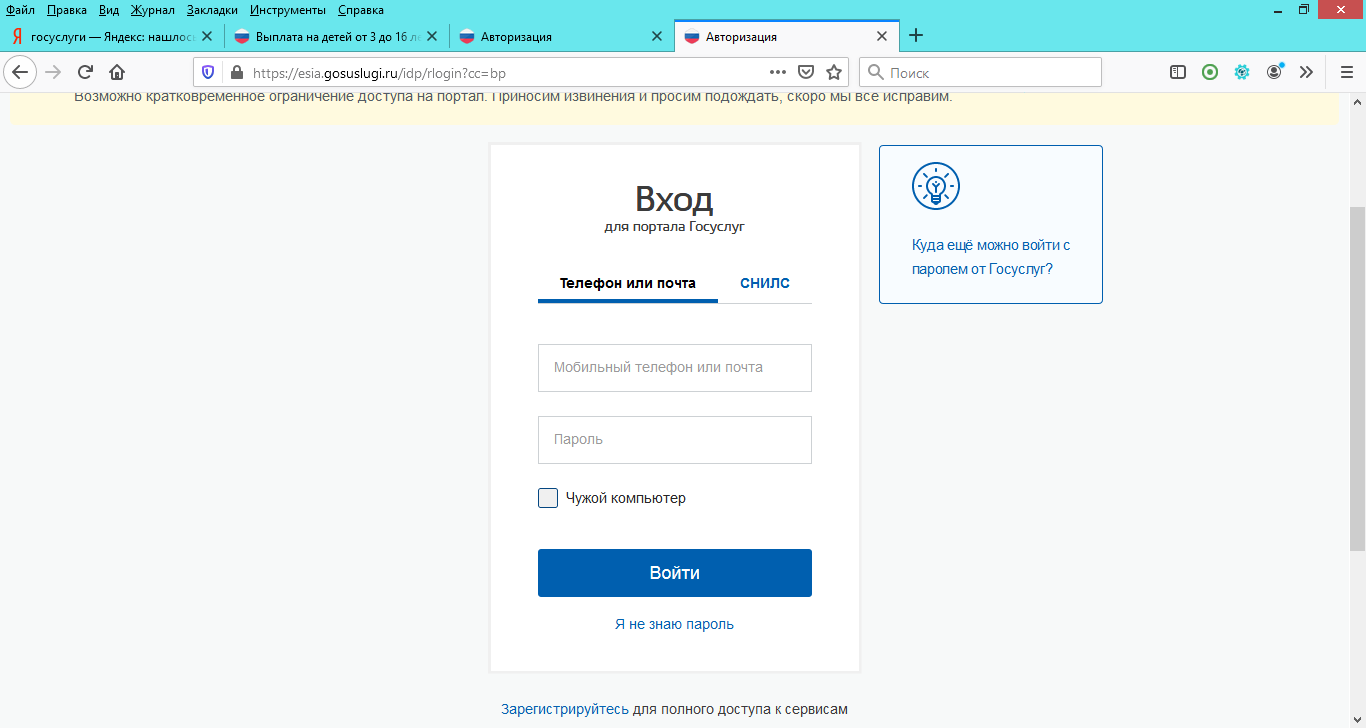 Рисунок 2Для заполнения заявления нажмите на кнопку «Получить услугу» (см. рисунок 3).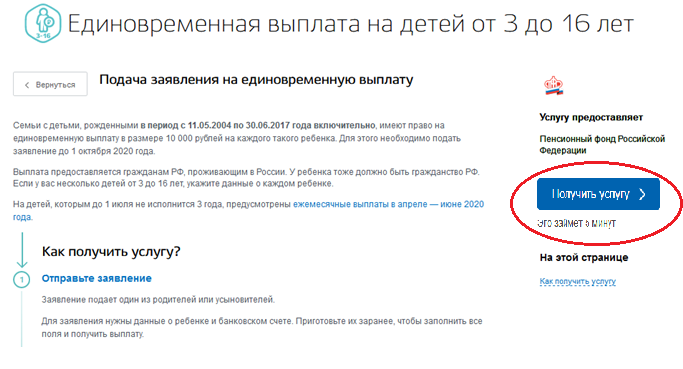 Рисунок 3В появившейся форме Заявления о предоставлении единоввременной выплаты на детей от 3 до 16 лет заполните следующие данные:Ваши персональные данные( см. рисунок 4)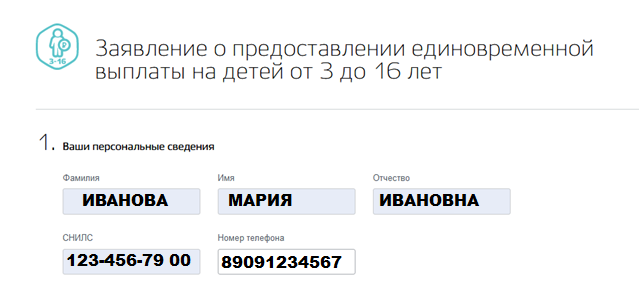 Рисунок 4Документ, удостоверяющий личность(см. рисунок 5).Адрес вашего места жительства(см. рисунок 5).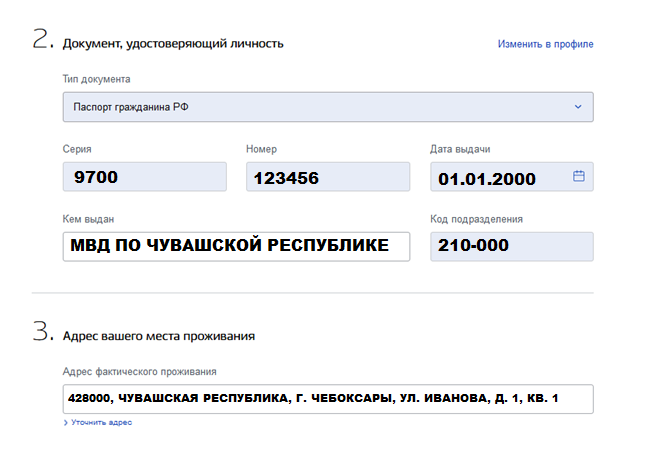 Рисунок 5Сведения о детях для назначении выплаты(см. рисунок 6).Введите фамилию, имя, отчество (при наличии) и дату рождения ребенка. Для поиска СНИЛС ребенка нажмите кнопку . Система осуществит поиск СНИЛС по введенным данным. Далее введите реквизиты свидетельства о рождении ребенка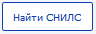 Для добавления сведений о другом ребенке от 3 до 16 лет нажмите на кнопку  и введите необходимые сведения.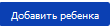 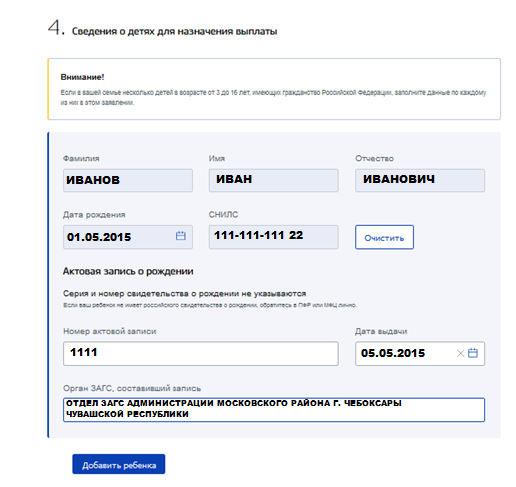 Рисунок 6Реквизиты для перечисления оплаты (см. рисунок 7).В указанном разделе реализован автоматический поиск данных банка получателя. Для этого следует ввести БИК банка в поисковую строку, нажать на кнопку  и выбрать из выпадающего списка сведения о Вашем банке. После чего строка «Корреспондентский счеа банка» заполнится автоматически.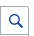 Для ручного ввода реквизитов нажмите «галочку»  и в строке «Ручной ввод реквизитов»введите данные банка.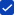 Далее введите номер Вашего банковского счета.Поставьте «галочку»  в строке «Об ответственности за достверность представленных сведений предупрежден» и нажмите на кнопку 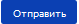 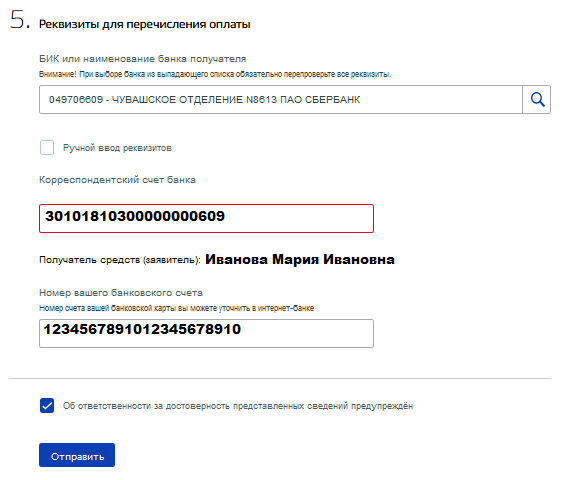 Рисунок 7Ваше заявление будет рассмотрено территориальным органом ПФР в течение 5 рабочих дней. Уведомление о решении вы сможете получить в личном кабинете портала Госуслуг. Единовременная выплата поступит на банковский счет, указанный в заявлении, в  течение 3 рабочих дней с момента вынесения территориальным органом ПФР положительного решения.Единовременная выплата осуществляется с 1 июня 2020 года.